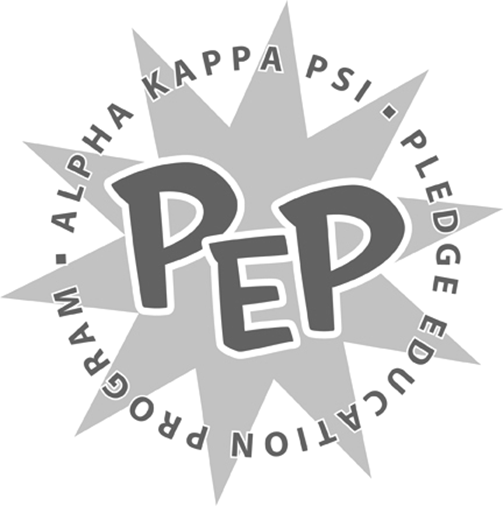 <Insert Semester and Year><Insert Pledge Class >Scrapbook Project<Insert Pledge Class >,Please read the following carefully and in its entirety. Failure to follow all of the instructions will hinder your successful completion of the assignment.The purpose of this assignment is to help develop the core values of Alpha Kappa Psi, brotherhood and unity. As a pledge of Alpha Kappa Psi, it is vital to truly know the brothers of the Fraternity thoroughly. This will provide you with the opportunity to better know each and every brother of the Beta Iota Chapter. For this assignment, you are asked to create a scrapbook page for every brother of the Beta Iota Chapter. Each scrapbook page should fully represent the brother and should be presentable. Every page must be made with your utmost efforts and dedication. Specific instructions are as follows:Every scrapbook page must be 12”x12” (standardized scrapbook page)Every scrapbook page must include the brother’s name, pledge name, and pledge class.Every scrapbook page must have at least two (2) clear pictures of the brother in color. Every scrapbook page must dedicate an award that is appropriate, innovative, and creative for each brother in which the page is created for. (Example: John Doe – Best Dressed Award)Every scrapbook page must include a brief description (at least three (3) sentences) describing the reason in which the award was given to the brother.Every scrapbook page should be put into a scrapbook page protector.Every pledge should know what award every brother was given and why.Every pledge must work together to complete the assignment.Absolutely no white spaces are allowed on the scrapbook pages. The pages should be fully decorated.Scrapbook page materials cannot be purchased out of pocket; they must be fundraised or reimbursed from future fundraisers.All scrapbook pages must be neatly assembled; all images and/or cutouts must be securely fastened.Stickers, magazine cutouts, drawings, and et cetera may be used on the scrapbook pages. These are just some ideas that have been provided; feel free to be more creative.The scrapbook pages are due on <Insert Time and Date>.Remember: Do it right and do it once. Failure to fully complete the assignment will result in consequences.Sincerely,<Insert VPM’s Name>Vice President of MembershipAlpha Kappa Psi – Beta Iota Chapter